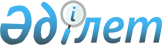 О внесении изменений в решение Жалагашского районного маслихата от 27 декабря 2019 года №51-12 “О бюджете сельского округа Мадениет на 2020-2022 годы”Решение Жалагашского районного маслихата Кызылординской области от 17 марта 2020 года № 53-9. Зарегистрировано Департаментом юстиции Кызылординской области 19 марта 2020 года № 7317
      В соответствии со статьей 109-1 Кодекса Республики Казахстан от 4 декабря 2008 года “Бюджетный кодекс Республики Казахстан” и пункта 2-7 статьи 6 Закона Республики Казахстан от 23 января 2001 года “О местном государственном управлении и самоуправлении в Республике Казахстан” Жалагашский районный маслихат РЕШИЛ:
      1. Внести в решение Жалагашского районного маслихата от 27 декабря 2019 года № 51-12 “О бюджете сельского округа Мадениет на 2020-2022 годы” (зарегистрировано в Реестре государственный регистрации нормативных правовых актов за номером 7147, опубликовано 14 января 2020 года в Эталонном контрольном банке нормативных правовых актов Республики Казахстан и в газете “Жалағаш жаршысы” 18 января 2020 года) следующие изменения:
      пункт 1 изложить в новой редакции:
      “1. Утвердить бюджет сельского округа Мадениет на 2020 – 2022 годы согласно приложениям 1, 2 и 3 к настоящему решению соответственно, в том числе на 2020 год в следующих объемах:
      1) доходы – 141 176 тысяч тенге, в том числе:
      налоговые поступления – 4 358 тысяч тенге;
      неналоговые поступления – 103 тысяч тенге;
      поступления от продажи основного капитала – 0;
      поступления трансфертов – 136 715 тысяч тенге;
      2) затраты – 141 809,9 тысяч тенге;
      3) чистое бюджетное кредитование – 0;
      бюджетные кредиты – 0;
      погашение бюджетных кредитов – 0;
      4) сальдо по операциям с финансовыми активами – 0;
      приобретение финансовых активов – 0;
      поступления от продажи финансовых активов государства – 0;
      5) дефицит (профицит) бюджета – 0;
      6) финансирование дефицита (использование профицита) бюджета– 0;
      поступление займов – 0;
      погашение займов – 0;
      используемые остатки бюджетных средств – 633,9 тысяч тенге.”.
      Приложение 1 указанного решения изложить в новой редакции согласно приложению к настоящему решению.
      2. Настоящее решение вводится в действие с 1 января 2020 года и подлежит официальному опубликованию. Бюджет сельского округа Мадениет на 2020 год
					© 2012. РГП на ПХВ «Институт законодательства и правовой информации Республики Казахстан» Министерства юстиции Республики Казахстан
				
      Председатель 53 сессии Жалагашского
районного маслихата, секретарь
Жалагашского районного маслихата

М. Еспанов
Приложение к решению Жалагашского районного маслихата от 17 марта 2020 года №53-9Приложение 1 к решению Жалагашского районного маслихата от 27 декабря 2019 года №51-12
Категория
Категория
Категория
Категория
Сумма,

 тысяч тенге
Класс
Класс
Класс
Сумма,

 тысяч тенге
Подкласс
Подкласс
Сумма,

 тысяч тенге
Наименование
Сумма,

 тысяч тенге
Доходы
141 176
1
Налоговые поступления
4 358
01
Подоходный налог
730
2
Индивидуальный подоходный налог
730
04
Hалоги на собственность
3628
1
Hалоги на имущество
25
3
Земельный налог
119
4
Hалог на транспортные средства
3484
2
Неналоговые поступления
103
06
Прочие неналоговые поступления
103
1
Прочие неналоговые поступления
103
3
Поступления от продажи основного капитала
0
01
Продажа государственного имущества, закрепленного за государственными учреждениями
0
1
Продажа государственного имущества, закрепленного за государственными учреждениями
0
4
Поступления трансфертов
136 715
02
Трансферты из вышестоящих органов государственного управления
136715
3
Трансферты из районного (города областного значения) бюджета
136715
Функциональная группа
Функциональная группа
Функциональная группа
Функциональная группа
Сумма, 

тысяч тенге
Администратор бюджетных программ
Администратор бюджетных программ
Администратор бюджетных программ
Сумма, 

тысяч тенге
Программа
Программа
Сумма, 

тысяч тенге
Наименование
Сумма, 

тысяч тенге
Затраты
141 809,9
01
Государственные услуги общего характера
32 582
124
Аппарат акима города районного значения, села, поселка, сельского округа
32582
001
Услуги по обеспечению деятельности акима города районного значения, села, поселка, сельского округа
29532
032
Капитальные расходы подведомственных государственных учреждений и организаций
3000
053
Управление коммунальным имуществом города районного значения, села, поселка, сельского округа
50
04
Образование
66 595
124
Аппарат акима города районного значения, села, поселка, сельского округа
66595
004
Дошкольное воспитание и обучение и организация медицинского обслуживания в организациях дошкольного воспитания и обучения
66595
06
Социальная помощь и социальное обеспечение
2 914
124
Аппарат акима города районного значения, села, поселка, сельского округа
2914
003
Оказание социальной помощи нуждающимся гражданам на дому
2914
07
Жилищно-коммунальное хозяйство
1 919
124
Аппарат акима города районного значения, села, поселка, сельского округа
1919
008
Освещение улиц населенных пунктов
721
009
Обеспечение санитарии населенных пунктов
477
011
Благоустройство и озеленение населенных пунктов
721
08
Культура, спорт, туризм и информационное пространство
26 599
124
Аппарат акима города районного значения, села, поселка, сельского округа
26599
006
Поддержка культурно-досуговой работы на местном уровне
26599
13
Прочие
11 200,1
124
Аппарат акима города районного значения, села, поселка, сельского округа
11200,1
040
Реализация мероприятий для решения вопросов обустройства населенных пунктов в реализацию мер по содействию экономическому развитию регионов в рамках Программы развития регионов до 2025 года
11200,1
15
Трансферты
0,8
124
Аппарат акима города районного значения, села, поселка, сельского округа
0,8
048
Возврат неиспользованных (недоиспользованных) целевых трансфертов
0,8
Дефицит (профицит) бюджета
0
Финансирование дефицита (использование профицита) бюджета
0
8
Используемые остатки бюджетных средств
633,9
1
Свободные остатки бюджетных средств
633,9